Главе администрации МР 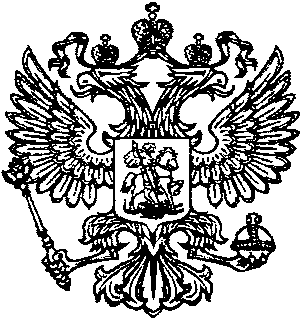 «Тляратинский район»   Абдулаеву М.М.Для опубликования на официальном сайте администрации МР «Тляратинский район»  в рубрике «Прокуратура разъясняет»  направляется статья «Коронавирусная инфекция! Меры безопасности и ответственность за их нарушения» В связи с ухудшением ситуации в отдельных регионах РФ, в частности в Республике Дагестан, связанной с распространением COVID 19 и ростом заболевших, напоминаю, что коронавирусная инфекция входит в перечень заболеваний, представляющих опасность для окружающих (Постановление Правительства РФ от 31.01.2020 № 66). В такой ситуации необходимо соблюдать определённые правила поведения и применять меры индивидуальной профилактики, в частности, носить маску и использовать перчатки, а также учесть последствия отказа от вакцинации (высокий риск заражения себя и окружающих, тяжелые последствия для здоровья).В условиях продолжающейся пандемии коронавируса за нарушение предусмотренных санитарно-эпидемиологических правил установлена административная ответственность, а также возможно привлечение к уголовной ответственности.Ношение масок для защиты органов дыхания обязательно в местах массового пребывания людей, в общественном транспорте, такси, на парковках, в лифтах (Постановление Главного государственного санитарного врача РФ от 16.10.2020 № 31). Следует отметить, что ответственность предусмотрена не только для тех, кто не носит маски в общественных местах. Магазины и другие организации, где имеет место массовое скопление граждан, обязаны контролировать исполнение клиентами санитарных ограничений. Поэтому при нарушении масочного режима в магазине могут выписать штраф и продавцу за обслуживание покупателей без масок.Обращаю внимание, что за нарушение законодательства в области обеспечения санитарно - эпидемиологического благополучия населения, в том числе, совершенные в период режима чрезвычайной ситуации или при возникновении угрозы распространения заболевания, представляющего опасность для окружающих, либо в период осуществления на соответствующей территории ограничительных мероприятий (карантина), влечет для правонарушителя наложение административного штрафа (на граждан в размере от 15 тысяч до 40 тысяч рублей, должностных лиц - от 50 тысяч до 150 тысяч рублей; на лиц, ИП - от 50 тысяч до 150 тысяч рублей или административное приостановление деятельности на срок до 90 суток, юридических лиц - от 200 тысяч до 500 тысяч рублей или административное приостановление деятельности на срок до 90 суток). Таковы требования ч. 2 ст.6.3. КоАП РФ.В случае, если нарушения ограничительных мер и предписаний повлекли неумышленное причинение вреда, то санкции составят от 150 до 300 тысяч рублей для граждан, от 300 до 500 тысяч – для должностных лиц, для ИП и юридических лиц – от 500 тысяч до 1 миллиона рублей, либо приостановление деятельности на срок до 90 суток.За невыполнение правил поведения при чрезвычайной ситуации или угрозе ее возникновения гражданину грозит штраф (например, сумма штрафа за отсутствие маски и перчаток от 1 000 до 30 000 руб), должностному лицу - от 10 000 до 50 000 руб., ИП  - от 30 000 до 50 000 руб., юрлицу - от 100 000 до 300 000 руб. (ст. 20.6.1 КоАП РФ).За нарушение санитарно - эпидемиологических правил, повлекшее по неосторожности массовое заболевание или отравление людей либо создавшее угрозу наступления таких последствий, предусмотрено наказание в виде лишения свободы сроком до 7 лет (ст.236 УК РФ).Соблюдайте режим. Носите маски и перчатки!Позаботьтесь о себе и своих близких. Проконсультируйтесь с врачом и сделайте прививку!Прокурор района                                                                             О.Р. Рамазанов